چهاردهمین جلسه کارشناسی دبیرخانه شورای گفتگوی دولت و بخش خصوصی در روز یک شنبه مورخ 26/06/1396 ساعت 11:00 صبح در محل سالن جلسات اتاق بازرگانی کرمانشاه با حضور افراد ذیل برگزار شد:              جناب آقای کیوان کاشفی ریاست محترم اتاق بازرگانی، صنایع، معادن و کشاورزی              جناب آقای رضا سلیم ساسانی ریاست محترم اتاق اصناف                سرکار خانم دکتر درخشیده مسئول دبیرخانه شورای گفتگوی اتاق بازرگانیدر این جلسه وضعیت صنف های مختلف، تعداد اعضای صنف ها و اولویت بندی آنها جهت تشکیل شهرک صنفی، مورد بحث و بررسی قرار گرفت و در نهایت سه صنف اتومبیل فروشان، بار فروشان و آجیل و خشکبار با اولویت های اول،دوم و سوم جهت ایجاد شهرک صنعتی، مورد تأیید قرار گرفتند. در ابتدای جلسه جناب آقای کاشفی اعلام کردند: به منظور ساماندهی و بهبود صنایع و صنوف غیردولتی همچنین رفع آلودگی، زیباسازی شهر و کاهش ترافیک، ایجاد شهرکهای صنفی در استان از ملزومات میباشد.ایجاد شهرکهای تخصصی مزیتهای فراوانی برای شهر، کسبه و مردم خواهد داشت و موجب میشود که خدمت رسانی به مردم در فضای مناسب و با امکانات کافی و قیمت رقابتی انجام شده و سبب زیبایی چهره شهر خواهد شد. باتوجه به تعداد 284 واحد صنفی اتومبیل فروشان در کرمانشاه و تاثیر این صنف در چهره شهر پیشنهاد میشود ایجاد شهرک تخصصی اتومبیل فروشان با جدیت دنبال گردد.پیشنهادات جهت ایجاد شهرک تخصصی اتوموبیل فروشان عنوان شد: 1-تعیین تکلیف قیمت زمین شهرک صنعتی زاگرس برابر توافقات صورت گرفته و دستور وزیر محترم صنعت و معدن2-همکاری شهرداری محترم در خصوص صدور پروانه ساخت، ایجاد زیر ساخت های مناسب همچون برق و گاز ارتباطات، طرح نقشه شهرک، جدول کشی وتعریف تسهیلات بانکی مناسب جهت ساخت3-واگذاری امور هماهنگی و اجرایی به اتاق اصنافایجاد صنف بارفروشان کرمانشاه با 166 واحد صنفی مشکلاتی را در شهر بوجود آورده اند به لحاظ حمل و نقل کالا، امکان استفاده از امکانات رفاهی برای رانندگان، ترافیک موجود در شهر به منظور حمل کالاهای این صنف، تعیین و تکلیف و با نمای این شهرک ضروری ولازم است.پیشنهادت جهت ایجاد شهرک تخصصی بار فروشان:1-تعیین تکلیف و جانمایی مناسب جهت استقرار واحدهای صنفی2-همکاری شهرداری محترم در خصوص صدور پروانه ساخت، ایجاد زیر ساخت های مناسب همچون برق و گاز ارتباطات، طرح نقشه شهرک، جدول کشی وتعریف تسهیلات بانکی مناسب جهت ساخت3-واگذاری امور هماهنگی و اجرایی به اتاق اصنافآجیل و خشکبار با 319 صنف و مشکلات محل فعلی آنها که با مخاطرات جانی روبروست دشواری ورود خودروهای حامل کالاهای مربوطه به صنوف محترم پیشنهاد شد شهرک صنفی آجیل و خشکبار ایجاد گردد.جهت ایجاد شهرک های تخصصی آجیل و خشکبار پیشنهادات ذیل قابل طرح می باشد.1-جانمایی مناسب و تعیین تکلیف مکان و قیمت زمین توسط شرکت شهرک ها2-همکاری شهرداری محترم در خصوص صدور پروانه ساخت ایجاد زیر ساخت های مناسب همچون برق و گاز ارتباطات طرح نقشه شهرک، جدول کشی وتعریف تسهیلات بانکی مناسب جهت ساخت جهت واگذاری هماهنگی ها و حوزه اجرایی به اتاق اصناف کرمانشاه3-واگذاری امور هماهنگی و اجرایی به اتاق اصناف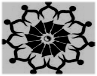 گزارش جلسه کارشناسی دبیرخانه شورای گفتگوی دولت و بخش خصوصی استان کرمانشاهگزارش جلسه کارشناسی دبیرخانه شورای گفتگوی دولت و بخش خصوصی استان کرمانشاهگزارش جلسه کارشناسی دبیرخانه شورای گفتگوی دولت و بخش خصوصی استان کرمانشاهگزارش جلسه کارشناسی دبیرخانه شورای گفتگوی دولت و بخش خصوصی استان کرمانشاهگزارش جلسه کارشناسی دبیرخانه شورای گفتگوی دولت و بخش خصوصی استان کرمانشاهشماره جلسه:14تاریخ جلسه:26/06/96ساعت شروع:11:00ساعت خاتمه :12:00محل جلسه:سالن جلسات اتاق بازرگانی کرمانشاهدستور جلسه :دستور جلسه :دستور جلسه :دستور جلسه :دستور جلسه :          بررسی وضعیت موجود و چگونگی ایجاد شهرکهای صنفی با اولویت اتومبیل فروشان، بار فروشان، آجیل و خشکبار            بررسی وضعیت موجود و چگونگی ایجاد شهرکهای صنفی با اولویت اتومبیل فروشان، بار فروشان، آجیل و خشکبار            بررسی وضعیت موجود و چگونگی ایجاد شهرکهای صنفی با اولویت اتومبیل فروشان، بار فروشان، آجیل و خشکبار            بررسی وضعیت موجود و چگونگی ایجاد شهرکهای صنفی با اولویت اتومبیل فروشان، بار فروشان، آجیل و خشکبار            بررسی وضعیت موجود و چگونگی ایجاد شهرکهای صنفی با اولویت اتومبیل فروشان، بار فروشان، آجیل و خشکبار  ردیفمصوباتدستگاه مربوطه جهت اجرا1طرح چگونگی ایجاد شهرک هی صنفی اتومبیل فروشان، بار فروشان و آجیل و خشکبار در جلسه اصلی شورای گفت وگو جهت تصمیم گیری نهاییدبیرخانه شورای گفت و گوی استان